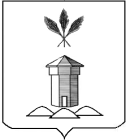 АДМИНИСТРАЦИЯБАБУШКИНСКОГО МУНИЦИПАЛЬНОГО ОКРУГА ВОЛОГОДСКОЙ ОБЛАСТИПОСТАНОВЛЕНИЕ22.11.2023 год                                                                   № 995с.им. БабушкинаОб установлении цены на твердое топливоВ соответствии с Федеральным законом от 06 октября 2003 года № 131-ФЗ «Об общих принципах организации местного самоуправления в Российской Федерации», законом Вологодской области от 05 октября 2006 года № 1501-03 «О наделении органов местного самоуправления муниципальных районов и городских округов Вологодской области отдельными государственными полномочиями в сфере регулирования цен (тарифов)» (с последующими изменениями),руководствуясь Уставом Бабушкинского муниципального округа Вологодской области,       ПОСТАНОВЛЯЮ:1.Установитьпредельную цену твердого топлива (дрова), реализуемого гражданам, управляющим организациям, товариществам собственников жилья, жилищным, жилищно-строительным или иным специализированным потребительским кооперативам, созданным в целях удовлетворения потребностей граждан в жилье в размере 900 рублей 00 копеек за 1 кубометр долготья.2. Предельная цена на твердое топливо (дрова) включают в себя расходы по погрузке твердого топлива на транспорт, а также все налоги, сборы и пошлины, предусмотренные законодательством РФ.3.Настоящее постановление вступает в силу со дня подписания и подлежит опубликованию (обнародованию) на официальном сайте Бабушкинского муниципального округа в информационно-телекоммуникационной сети «Интернет».4. Контроль за исполнением настоящего постановления возложить на Первого заместителя Главы округа.Глава округаТ.С. Жирохова